Задания по немецкому языку преподаватель Арзуманова Е. П. 3 курс группы ДС – 171, 173, ДЮ – 171, ДК - 171Задание № 4 а, в, с стр 135-136 учебникДифференцированный зачет: Задание 6 стр. 139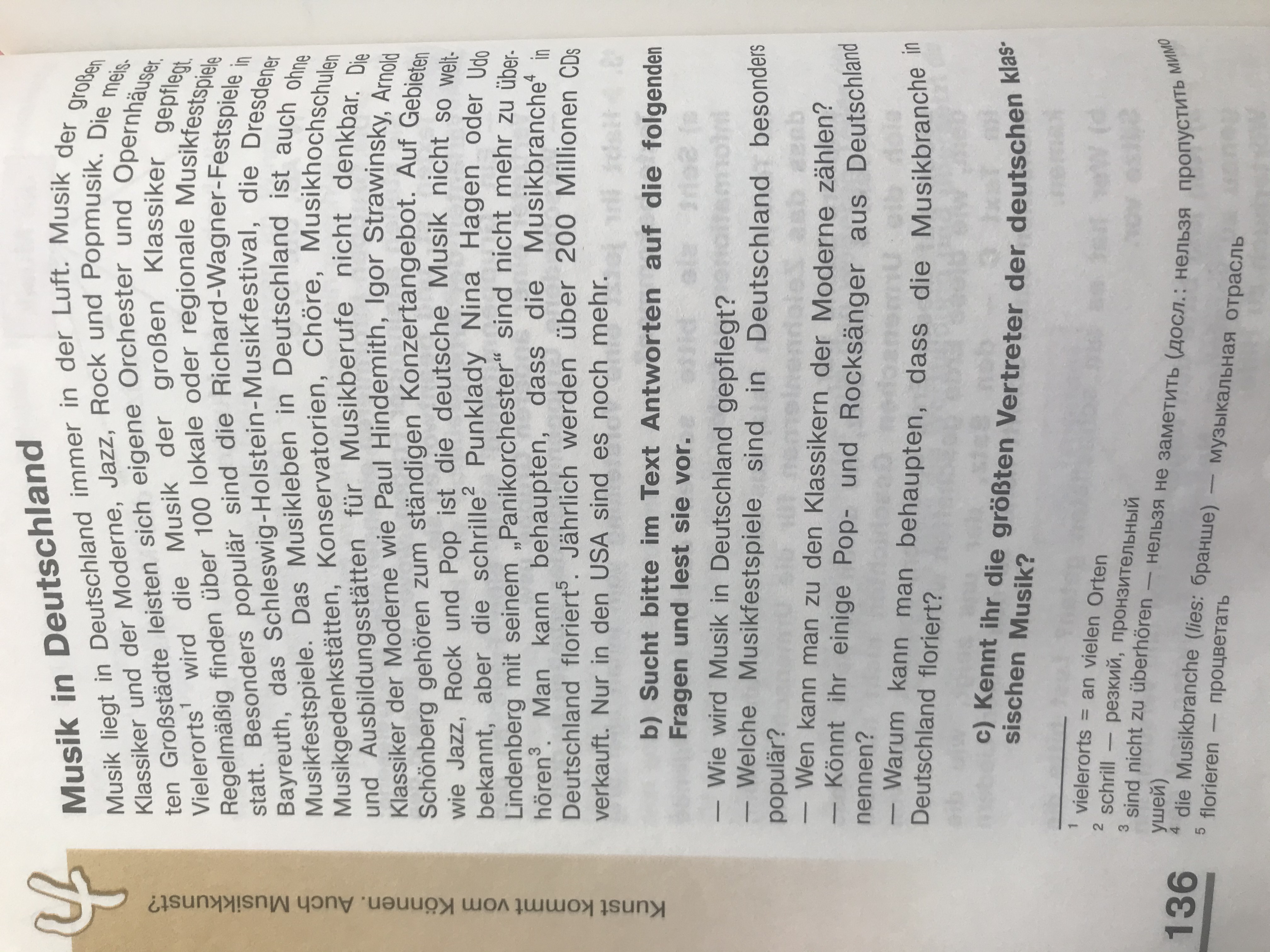 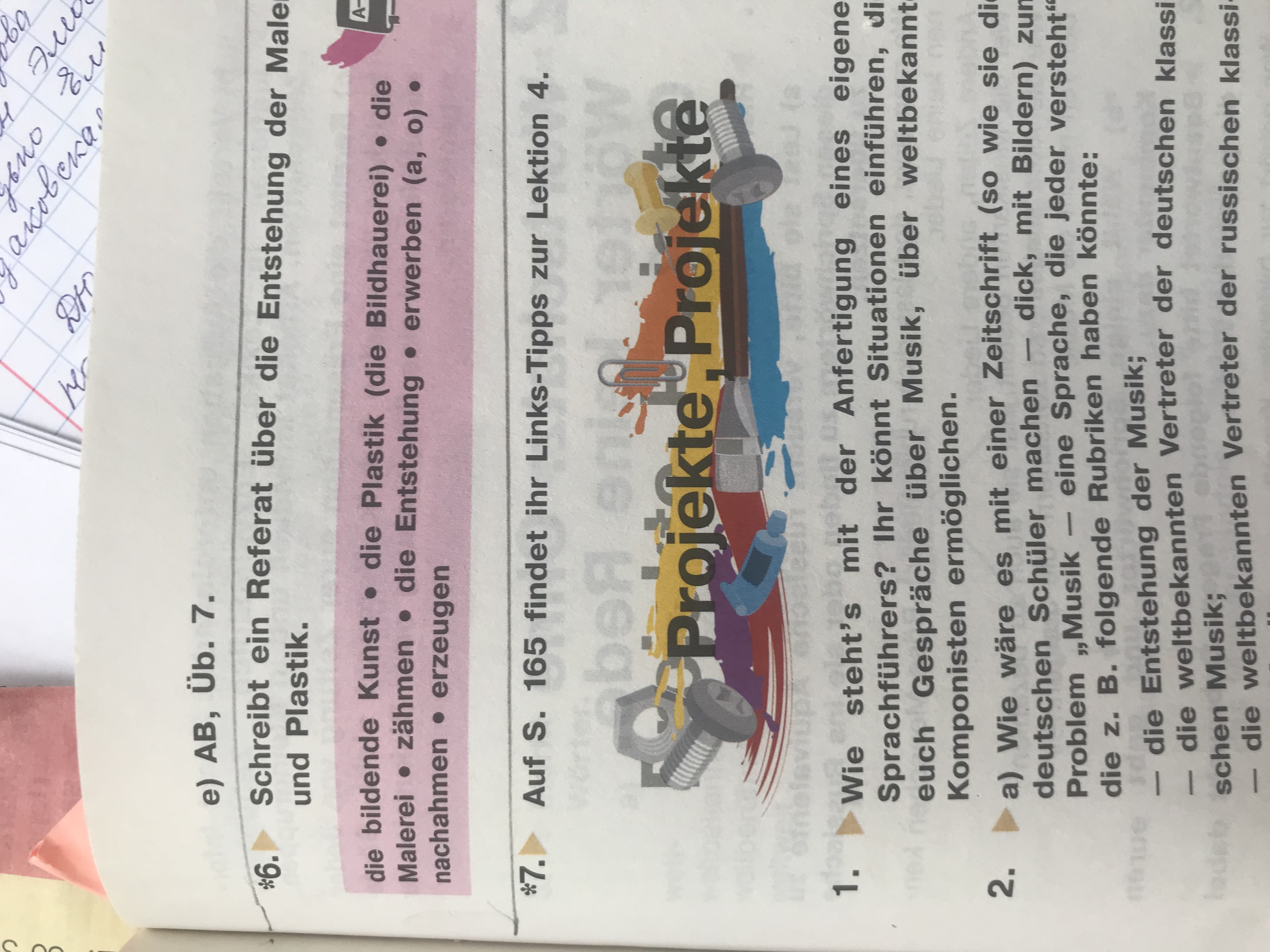 